Publicado en Huesca el 22/04/2024 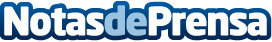 Carpintería Metálica Villanueva reinventa los espacios al aire libre con innovadoras soluciones en aluminioEsta empresa se sitúa a la vanguardia del sector, al explorar usos creativos del aluminio en jardinería y paisajismo. Desde macetas hasta mobiliario para exterior, esta empresa oscense destaca las posibilidades de este material tan versátil, pensando en la sostenibilidad y la estéticaDatos de contacto:Salvador VillanuevaCarpintería Metálica Villanueva974578182Nota de prensa publicada en: https://www.notasdeprensa.es/carpinteria-metalica-villanueva-reinventa-los Categorias: Bricolaje Interiorismo Aragón Jardín/Terraza Servicios Técnicos Hogar Mobiliario Construcción y Materiales Arquitectura http://www.notasdeprensa.es